§2368.  Assignment of earningsA person employing a person owing a support debt shall honor a duly executed assignment of earnings presented by the commissioner. This requirement to honor the assignment of earnings and the assignment of earnings itself are applicable whether the earnings are to be paid currently or in the future and continue in force until released in writing by the commissioner. Payment pursuant to an assignment of earnings presented by the commissioner serves as full acquittance under any contract of employment, and the State shall defend and hold harmless any person who honors the assignment of earnings. The commissioner is not liable for improper receipt of money under an assignment of earnings upon return of any money so received.  [PL 1995, c. 694, Pt. B, §2 (NEW); PL 1995, c. 694, Pt. E, §2 (AFF).]Notwithstanding any other provision of law, an assignment of earnings presented by the commissioner has absolute priority over previously filed orders against earnings and assignments of earnings not for the enforcement of a child support obligation.  [PL 1995, c. 694, Pt. B, §2 (NEW); PL 1995, c. 694, Pt. E, §2 (AFF).]An employee may not be discharged by reason of a presentation of an assignment of earnings.  [PL 1995, c. 694, Pt. B, §2 (NEW); PL 1995, c. 694, Pt. E, §2 (AFF).]SECTION HISTORYPL 1995, c. 694, Pt. B, §2 (NEW). PL 1995, c. 694, Pt. E, §2 (AFF). The State of Maine claims a copyright in its codified statutes. If you intend to republish this material, we require that you include the following disclaimer in your publication:All copyrights and other rights to statutory text are reserved by the State of Maine. The text included in this publication reflects changes made through the First Regular and First Special Session of the 131st Maine Legislature and is current through November 1, 2023
                    . The text is subject to change without notice. It is a version that has not been officially certified by the Secretary of State. Refer to the Maine Revised Statutes Annotated and supplements for certified text.
                The Office of the Revisor of Statutes also requests that you send us one copy of any statutory publication you may produce. Our goal is not to restrict publishing activity, but to keep track of who is publishing what, to identify any needless duplication and to preserve the State's copyright rights.PLEASE NOTE: The Revisor's Office cannot perform research for or provide legal advice or interpretation of Maine law to the public. If you need legal assistance, please contact a qualified attorney.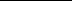 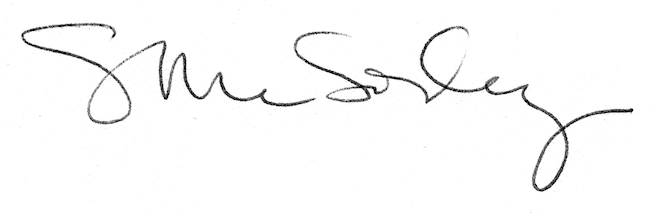 